DRINKING WATER PROGRAM 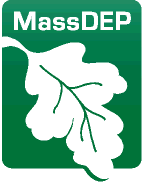 AUTO DIALER REGISTRATION FORMThis registration form can be downloaded from MassDEP’s website: https://www.mass.gov/info-details/public-drinking-water-system-operations#communications-Please return by:	Email:						Post:Program.director-dwp@mass.gov		MassDEP Subject: Auto Dialer Registration or 		Drinking Water Program-5th FloorOne Winter StreetBoston, MA 02108 Attn: Tio YanoCity/Town:Public Water System Name:PWS  ID#  REGISTRATION TYPENOTIFICATION TYPECONTACT PERSON(Indicate whether the PWS, Certified Operator, or both parties, should be notified)CONTACT METHOD(Only provide information for the contact method you are interested in)EMERGENCIESPhone #:  EMERGENCIESMobile Phone #:	Carrier/Provider: (e.g. Verizon, AT&T, etc)EMERGENCIESEmail Address:EMERGENCIESPhone #:  EMERGENCIESMobile Phone #:	Carrier/Provider: (e.g. Verizon, AT&T, etc)EMERGENCIESEmail Address:SAMPLING SCHEDULES & MONITORING REMINDERS(VOC’S, SOC’S, INORGANICS, etc.)Phone #:  SAMPLING SCHEDULES & MONITORING REMINDERS(VOC’S, SOC’S, INORGANICS, etc.)Mobile Phone #:	Carrier/Provider: (e.g. Verizon, AT&T, etc)SAMPLING SCHEDULES & MONITORING REMINDERS(VOC’S, SOC’S, INORGANICS, etc.)Email Address:SAMPLING SCHEDULES & MONITORING REMINDERS(VOC’S, SOC’S, INORGANICS, etc.)Phone #:  SAMPLING SCHEDULES & MONITORING REMINDERS(VOC’S, SOC’S, INORGANICS, etc.)Mobile Phone #:	Carrier/Provider: (e.g. Verizon, AT&T, etc)SAMPLING SCHEDULES & MONITORING REMINDERS(VOC’S, SOC’S, INORGANICS, etc.)Email Address: